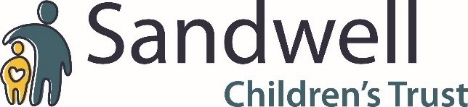 What are we worried about?What’s working well?What needs to Happen?Past HarmFuture DangerComplicating FactorsExisting StrengthsExisting SafetySafety GoalsNext StepsChild’s VoiceChild’s VoiceChild’s VoiceOn a scale of 0 to 10 ….                                                                                                                                                                                           0                                                                                                                                                                                                                                                                    10On a scale of 0 to 10 ….                                                                                                                                                                                           0                                                                                                                                                                                                                                                                    10On a scale of 0 to 10 ….                                                                                                                                                                                           0                                                                                                                                                                                                                                                                    10